2019 – 2020 EĞİTİM ÖĞRETİM YILI ARKADAŞIM TÜRKÇE ORTAOKULU 7. SINIF TÜRKÇE DERSİ YILLIK PLANI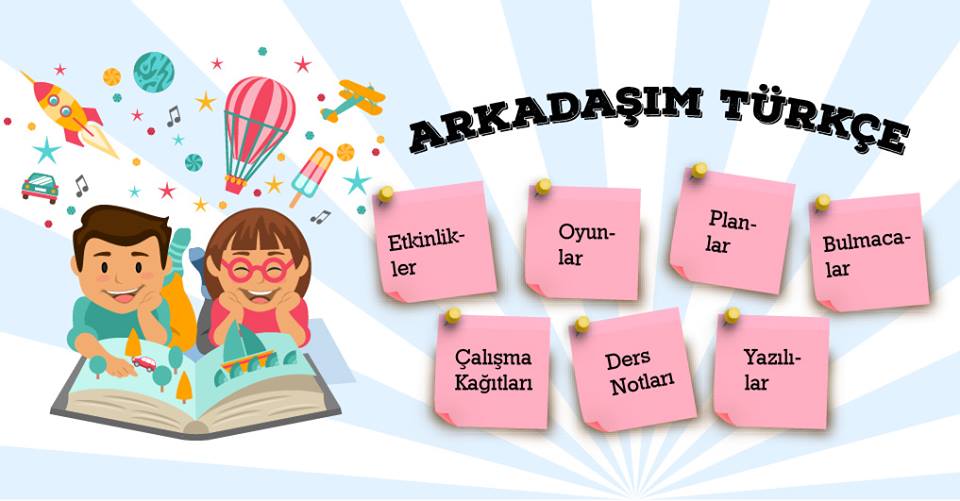 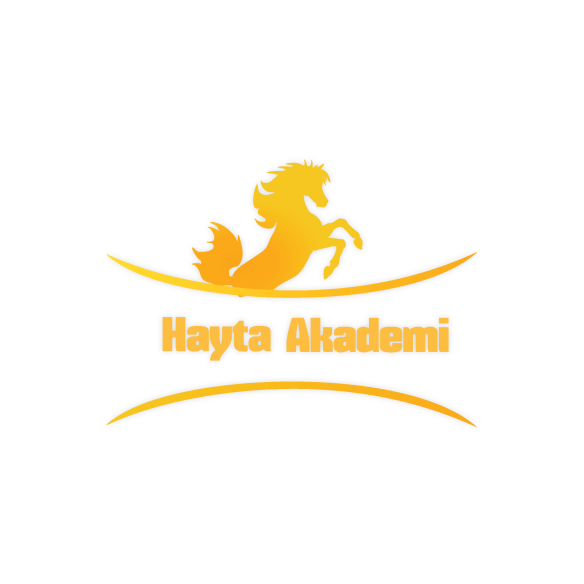 TARİHHAFTAMETİNKAZANIMLAR/KONULARYÖNTEM VE TEKNİKLER (STRATEJİLER)EĞİTİM TEKONOLOJİLERİ VE ARAÇ GEREÇLERÖLÇME VE DEĞERLENDİRME9/20 EYLÜL 20191 ve 2.HAFTAKARANFİLLER VE DOMATES SUYU(1.TEMA)T.7.3.1. Noktalama işaretlerine dikkat ederek sesli ve sessiz okur. T.7.3.12. Fiillerin anlam özelliklerini fark eder. İş (kılış), oluş ve durum fiillerinin anlam özellikleri üzerinde durulur T.7.3.5. Bağlamdan hareketle bilmediği kelime ve kelime gruplarının anlamını tahmin eder. b) Öğrencinin öğrendiği kelime ve kelime gruplarından sözlük oluşturması teşvik edilir. T.7.3.16. Metnin konusunu belirler. T.7.3.17. Metnin ana fikrini/ana duygusunu belirler. T.7.3.18. Metindeki yardımcı fikirleri belirler. T.7.3.19. Metinle ilgili soruları cevaplar. Metin içi ve metin dışı anlam ilişkileri kurulur. T.7.3.23. Metnin içeriğine uygun başlık/başlıklar belirlerT.7.3.29. Metin türlerini ayırt eder. Not alarak okumaSesli – sessiz okumaNot almaGüdümlü yazmaGüdümlü konuşmaSoru cevapNot: Haftada 1 ders saati serbest kitap okuma ve okunulan kitapların tanıtımına ayrılacaktır.EBABilgisayar (İnternet, sunu programları, arama motorları)ProjeksiyonDers kitabıSözlüklerYazım KılavuzuTematik materyallerÇalışma kâğıtlarıÖz Değerlendirme Formu23/27 EYLÜL 20193. HAFTANİNENİN KİTABI(1.TEMA)T.7.3.1. Noktalama işaretlerine dikkat ederek sesli ve sessiz okur.T.7.3.5. Bağlamdan hareketle bilmediği kelime ve kelime gruplarının anlamını tahmin eder. a) Öğrencilerin tahmin ettikleri kelime ve kelime gruplarını öğrenmek için sözlük, atasözleri ve deyimler sözlüğü vb. araçları kullanmaları sağlanır. T.7.3.6. Deyim ve atasözlerinin metne katkısını belirler T.7.3.8. Metindeki söz sanatlarını tespit eder. Kişileştirme (teşhis), konuşturma (intak), karşıtlık (tezat) ve abartma (mübalağa) söz sanatları verilir. T.7.3.9. Çekim eklerinin işlevlerini ayırt eder.T.7.3.19. Metinle ilgili soruları cevaplar. Metin içi ve metin dışı anlam ilişkileri kurulur. T.7.3.20. Metinle ilgili sorular sorar. T.7.3.21. Metindeki hikâye unsurlarını belirler. Olay örgüsü, mekân, zaman, şahıs ve varlık kadrosu, anlatıcı üzerinde durulur. T.7.3.29. Metin türlerini ayırt eder. Sesli ve sessiz okumaKavram haritası oluşturmaGüdümlü konuşmaBir metinden hareketle yazmaSoru cevapNot: Haftada 1 ders saati serbest kitap okuma ve okunulan kitapların tanıtımına ayrılacaktır.EBABilgisayar (İnternet, sunu programları, arama motorları)ProjeksiyonDers kitabıSözlüklerYazım KılavuzuTematik materyallerÇalışma kâğıtları30 EYLÜL / 4 EKİM 20194. HAFTABABA, BANA BİR ŞİİR BUL(1.TEMA)T.7.3.1. Noktalama işaretlerine dikkat ederek sesli ve sessiz okur. T.7.3.2. Metni türün özelliklerine uygun biçimde kullanır.T.7.3.6. Deyim ve atasözlerinin metne katkısını belirler T.7.3.9. Çekim eklerinin işlevlerini ayırt eder. a) Fiil çekim ekleri (kip ve kişi ekleri) üzerinde durulurT.7.3.16. Metnin konusunu belirler. T.7.3.17. Metnin ana fikrini/ana duygusunu belirler. T.7.3.18. Metindeki yardımcı fikirleri belirler. T.7.3.29. Metin türlerini ayırt eder. T.7.4.1. Şiir yazar. T.7.4.4. Yazma stratejilerini uygular. Not alma, özet çıkarma, serbest, kontrollü, kelime ve kavram havuzundan seçerek yazma, bir metinden hareketle yazma ve duyulardan hareketle yazma gibi yöntem ve tekniklerin kullanılması sağlanır. T.7.4.7. Yazılarını zenginleştirmek için atasözleri, deyimler ve özdeyişler kullanır. Tartışarak okumaSerbest konuşmaYaratıcı konuşmaTahmin etmeDuyulardan hareketle yazmaNot: Haftada 1 ders saati serbest kitap okuma ve okunulan kitapların tanıtımına ayrılacaktır.EBABilgisayar (İnternet, sunu programları, arama motorları)ProjeksiyonDers kitabıSözlüklerYazım KılavuzuTematik materyallerÇalışma kâğıtları7/11 EKİM 20195. HAFTAAKILLI KIZ(1.TEMA)T.7.1.1.Dinlediklerinde/izlediklerinde geçen olayların gelişimi ve sonucu hakkında tahminde bulunur. T.7.1.2. Dinlediklerinde/izlediklerinde geçen, bilmediği kelimelerin anlamını tahmin eder. Öğrencilerin kelime anlamlarına yönelik tahminleri ile sözlük anlamlarını karşılaştırmaları sağlanır. T.7.1.5. Dinlediklerinin/izlediklerinin konusunu belirler. T.7.1.6. Dinlediklerinin/izlediklerinin ana fikrini/ana duygusunu belirler. T.7.1.7. Dinlediklerine/izlediklerine yönelik farklı başlıklar önerir. T.7.3.8. Metindeki söz sanatlarını tespit eder. Kişileştirme (teşhis), konuşturma (intak), karşıtlık (tezat) ve abartma (mübalağa) söz sanatları verilir. T.7.3.9. Çekim eklerinin işlevlerini ayırt eder. a) Fiil çekim ekleri (kip ve kişi ekleri) üzerinde durulur. T.7.3.29. Metin türlerini ayırt eder. Not alarak dinlemeKatılımsız dinlemeEmpati kurarak dinlemeEleştirel konuşmaNot: Haftada 1 ders saati serbest kitap okuma ve okunulan kitapların tanıtımına ayrılacaktır.EBABilgisayar (İnternet, sunu programları, arama motorları)ProjeksiyonDers kitabıSözlüklerYazım KılavuzuTematik materyallerÇalışma kâğıtlarıTema Değerlendirme Soruları Kazanım testleri (EBA –E KURS)14/18 EKİM 20196. HAFTAATATÜRK VE ANILARI(2.TEMA)T.7.3.1. Noktalama işaretlerine dikkat ederek sesli ve sessiz okur.Söz Varlığı  T.7.3.5. Bağlamdan hareketle bilmediği kelime ve kelime gruplarının anlamını tahmin eder. a) Öğrencilerin tahmin ettikleri kelime ve kelime gruplarını öğrenmek için sözlük, atasözleri ve deyimler sözlüğü vb. araçları kullanmaları sağlanır. T.7.3.8. Metindeki söz sanatlarını tespit eder. Kişileştirme (teşhis), konuşturma (intak), karşıtlık (tezat) ve abartma (mübalağa) söz sanatları verilir. T.7.3.9. Çekim eklerinin işlevlerini ayırt eder. a) Fiil çekim ekleri (kip ve kişi ekleri) üzerinde durulur. T.7.3.19. Metinle ilgili soruları cevaplar. Metin içi ve metin dışı anlam ilişkileri kurulur. T.7.3.16. Metnin konusunu belirler. T.7.3.17. Metnin ana fikrini/ana duygusunu belirler. T.7.3.19. Metinle ilgili soruları cevaplar. Metin içi ve metin dışı anlam ilişkileri kurulur. T.7.3.29. Metin türlerini ayırt eder. Çoktan seçmeEşleştirmeBoşluk doldurmaİşaretlemeNot: Haftada 1 ders saati serbest kitap okuma ve okunulan kitapların tanıtımına ayrılacaktır.EBABilgisayar (İnternet, sunu programları, arama motorları)ProjeksiyonDers kitabıSözlüklerYazım KılavuzuTematik materyallerÇalışma kâğıtları21/25 EKİM 20197. HAFTAKOCA SEYİT(2.TEMA). T.7.3.5. Bağlamdan hareketle bilmediği kelime ve kelime gruplarının anlamını tahmin eder. a) Öğrencilerin tahmin ettikleri kelime ve kelime gruplarını öğrenmek için sözlük, atasözleri ve deyimler sözlüğü vb. araçları kullanmaları sağlanır. b) Öğrencinin öğrendiği kelime ve kelime gruplarından sözlük oluşturması teşvik edilir. T.7.3.12. Fiillerin anlam özelliklerini fark eder. İş (kılış), oluş ve durum fiillerinin anlam özellikleri üzerinde durulur. T.7.3.19. Metinle ilgili soruları cevaplar. Metin içi ve metin dışı anlam ilişkileri kurulur. T.7.3.29. Metin türlerini ayırt eder. T.7.4.2. Bilgilendirici metin yazar. a) Öğrencilerin giriş, gelişme ve sonuç bölümlerinde yazacaklarını belirleyerek bir metin taslağı oluşturmaları, düşünceyi geliştirme yollarını kullanmaları, yazılı ve çoklu medya kaynaklarından görüşlerini destekleyecek kanıtlar sunmaları sağlanır. b) Öğrenciler günlük hayattan örnekler vermeye teşvik edilir. ATATÜRKÇÜLÜK: 2. Atatürk’ün kişilik özelliklerini açıklar.Okuma tiyatrosuÖzetleyerek okumaÖzetlemeGüdümlü konuşmaBir metinden hareketle yazmaNot: Haftada 1 ders saati serbest kitap okuma ve okunulan kitapların tanıtımına ayrılacaktır.EBABilgisayar (İnternet, sunu programları, arama motorları)ProjeksiyonDers kitabıSözlüklerYazım KılavuzuTematik materyallerÇalışma kâğıtları28 EKİM/8 KASIM 20198 ve 9. HAFTABİR MUSTAFA KEMAL VARDI(2.TEMA)T.7.3.5. Bağlamdan hareketle bilmediği kelime ve kelime gruplarının anlamını tahmin eder. T.7.3.6. Deyim ve atasözlerinin metne katkısını belirler T.7.3.9. Çekim eklerinin işlevlerini ayırt eder. a) Fiil çekim ekleri (kip ve kişi ekleri) üzerinde durulur. T.7.3.19. Metinle ilgili soruları cevaplar. Metin içi ve metin dışı anlam ilişkileri kurulur. T.7.3.29. Metin türlerini ayırt eder.T.7.2.1. Hazırlıklı konuşma yapar. Öğrencilerin düşüncelerini mantıksal bir bütünlük içinde sunmaları, görsel, işitsel vb. destekleyici materyaller kullanarak sunu hazırlamaları sağlanır. ATATÜRKÇÜLÜK: 1. Atatürk’ün fikir hayatını açıklar.Söz korosuSesli/sessiz okumaBir metinden hareketle yazmaKavram Havuzundan seçerek yazmaNot: Haftada 1 ders saati serbest kitap okuma ve okunulan kitapların tanıtımına ayrılacaktır.EBABilgisayar (İnternet, sunu programları, arama motorları)ProjeksiyonDers kitabıSözlüklerYazım KılavuzuTematik materyallerÇalışma kâğıtlarıÖz Değerlendirme Formu11/15 KASIM 201910. HAFTABAYRAĞIMIZIN ALTINDA(2.TEMA)T.7.1.2.Dinlediklerinde/izlediklerinde geçen, bilmediği kelimelerin anlamını tahmin eder. Öğrencilerin kelime anlamlarına yönelik tahminleri ile sözlük anlamlarını karşılaştırmaları sağlanır. T.7.1.4. Dinledikleri/izlediklerine yönelik soruları cevaplarT.7.1.11.Dinledikleriyle/izledikleriyle ilgili görüşlerini bildirir.T.7.3.9. Çekim eklerinin işlevlerini ayırt eder. a) Fiil çekim ekleri (kip ve kişi ekleri) üzerinde durulur. T.7.3.22. Metnin içeriğini yorumlar. b) Metindeki öznel ve nesnel yaklaşımların tespit edilmesi sağlanır.T.7.3.29. Metin türlerini ayırt eder. T.7.3.32. Bilgi kaynaklarını etkili bir şekilde kullanır.Sesli/sessiz okumaEşleştirmeGüdümlü konuşmaBir metinden hareketle yazmaNot: Haftada 1 ders saati serbest kitap okuma ve okunulan kitapların tanıtımına ayrılacaktır.EBABilgisayar (İnternet, sunu programları, arama motorları)ProjeksiyonDers kitabıSözlüklerYazım KılavuzuTematik materyallerÇalışma kâğıtlarıBİRİNCİ YAZILI SINAV(KARMA SORU TİPLERİ)25/29 KASIM 201912.HAFTAMEŞE İLE SAZ(3.TEMA)T.7.3.1. Noktalama işaretlerine dikkat ederek sesli ve sessiz okur. T.7.3.5. Bağlamdan hareketle bilmediği kelime ve kelime gruplarının anlamını tahmin eder. T.7.3.9. Çekim eklerinin işlevlerini ayırt … a) Fiil çekim ekleri (kip ve kişi ekleri) üzerinde durulur. b) Fiillerde anlam kayması konusu üzerinde durulur. T.7.3.19. Metinle ilgili soruları cevaplar. Metin içi ve metin dışı anlam ilişkileri kurulur. T.7.3.22. Metnin içeriğini yorumlar. T.7.3.29. Metin türlerini ayırt eder.Empati kurarak dinlemeBeden dilini etkili kullanmaYaratıcı konuşmaYaratıcı yazmaNot: Haftada 1 ders saati serbest kitap okuma ve okunulan kitapların tanıtımına ayrılacaktır.EBABilgisayar (İnternet, sunu programları, arama motorları)ProjeksiyonDers kitabıSözlüklerYazım KılavuzuTematik materyallerÇalışma kâğıtlarıTema Değerlendirme Soruları Kazanım testleri (EBA –E KURS)2/6 ARALIK 201913. HAFTAKÜÇÜK ÇOCUK(3.TEMA)T.7.3.4. Okuma stratejilerini kullanır. Göz atarak, özetleyerek, not alarak, işaretleyerek ve tartışarak okuma gibi yöntem ve teknikleri kullanmaları sağlanırT.7.3.5. Bağlamdan hareketle bilmediği kelime ve kelime gruplarının anlamını tahmin eder. T.7.3.9. Çekim eklerinin işlevlerini ayırt eder b) Fiillerde anlam kayması konusu üzerinde durulur. T.7.3.19. Metinle ilgili soruları cevaplar. Metin içi ve metin dışı anlam ilişkileri kurulur. T.7.3.21. Metindeki hikâye unsurlarını belirler. Olay örgüsü, mekân, zaman, şahıs ve varlık kadrosu, anlatıcı üzerinde durulur.  T.7.3.28. Okudukları ile ilgili çıkarımlarda bulunur. Metinlerdeki neden-sonuç, amaç-sonuç, koşul, karşılaştırma, benzetme, örneklendirme, duygu belirten ifadeler ve abartma üzerinde durulur. T.7.3.29. Metin türlerini ayırt eder. Çoktan seçmeEşleştirmeBoşluk doldurmaİşaretlemeNot: Haftada 1 ders saati serbest kitap okuma ve okunulan kitapların tanıtımına ayrılacaktır.EBABilgisayar (İnternet, sunu programları, arama motorları)ProjeksiyonDers kitabıSözlüklerYazım KılavuzuTematik materyallerÇalışma kâğıtları9/13 ARALIK 201914.HAFTAYIKMAK KOLAY(3.TEMA)T.7.3.1. Noktalama işaretlerine dikkat ederek sesli ve sessiz okurT.7.3.5. Bağlamdan hareketle bilmediği kelime ve kelime gruplarının anlamını tahmin eder.a) Öğrencilerin tahmin ettikleri kelime ve kelime gruplarını öğrenmek için sözlük, atasözleri ve deyimler sözlüğü vb. araçları kullanmaları sağlanır. b) Öğrencinin öğrendiği kelime ve kelime gruplarından sözlük oluşturması teşvik edilir. T.7.3.6. Deyim ve atasözlerinin metne katkısını belirler. T.7.3.9. Çekim eklerinin işlevlerini ayırt edera) Fiil çekim ekleri (kip ve kişi ekleri) üzerinde durulur T.7.3.11. Zarfların metnin anlamına olan katkısını açıklarT.7.3.16. Metnin konusunu belirler. T.7.3.17. Metnin ana fikrini/ana duygusunu belirler. T.7.3.19. Metinle ilgili soruları cevaplar. Metin içi ve metin dışı anlam ilişkileri kurulur. T.7.3.29. Metin türlerini ayırt eder. Balık kılçığıİşaretleyerek okumaTahmin etmeNot alarak okumaGüdümlü konuşmaNot: Haftada 1 ders saati serbest kitap okuma ve okunulan kitapların tanıtımına ayrılacaktır.EBABilgisayar (İnternet, sunu programları, arama motorları)ProjeksiyonDers kitabıSözlüklerYazım KılavuzuTematik materyallerÇalışma kâğıtları16/20 ARALIK 201915. HAFTASÖZCÜKLERİN GÜCÜ(3.TEMA)T.7.3.11. Zarfların metnin anlamına olan katkısını açıklar.T.7.1.3. Dinlediklerini/izlediklerini özetler. T.7.1.4. Dinledikleri/izlediklerine yönelik soruları cevaplar. T.7.1.5. Dinlediklerinin/izlediklerinin konusunu belirler. T.7.1.6. Dinlediklerinin/izlediklerinin ana fikrini/ana duygusunu belirler T.7.1.11. Dinledikleriyle/izledikleriyle ilgili görüşlerini bildirir. T.7.1.12. Dinlediklerinin/izlediklerinin içeriğini değerlendirirT.7.4.11. Kısa metinler yazar. Haber metni ve/veya anı yazmaya teşvik edilir. T.7.3.29. Metin türlerini ayırt eder. Söz korosuTahmin etme5N 1KEmpati kurarak konuşmaNot: Haftada 1 ders saati serbest kitap okuma ve okunulan kitapların tanıtımına ayrılacaktır.EBABilgisayar (İnternet, sunu programları, arama motorları)ProjeksiyonDers kitabıSözlüklerYazım KılavuzuTematik materyallerÇalışma kâğıtları23/27 ARALIK 201916. HAFTAİSTİKLAL MARŞI’NIN KABULÜ(4.TEMA)T.7.3.1. Noktalama işaretlerine dikkat ederek sesli ve sessiz okur. T.7.3.5. Bağlamdan hareketle bilmediği kelime ve kelime gruplarının anlamını tahmin eder. T.7.3.6. Deyim ve atasözlerinin metne katkısını belirler.T.7.3.19. Metinle ilgili soruları cevaplar. Metin içi ve metin dışı anlam ilişkileri kurulur. T.7.3.25. Metinler arasında karşılaştırma yapar. Bakış açısı ve mesajlar karşılaştırılır. T.7.3.28. Okudukları ile ilgili çıkarımlarda bulunur. Metinlerdeki neden-sonuç, amaç-sonuç, koşul, karşılaştırma, benzetme, örneklendirme, duygu belirten ifadeler ve abartma üzerinde durulur. T.7.3.29. Metin türlerini ayırt eder. Göz atarak okumaÖzetleyerek okumaNot alarak okumaİkna etmeNot: Haftada 1 ders saati serbest kitap okuma ve okunulan kitapların tanıtımına ayrılacaktır.EBABilgisayar (İnternet, sunu programları, arama motorları)ProjeksiyonDers kitabıSözlüklerYazım KılavuzuTematik materyallerÇalışma kâğıtları30 ARALIK/201910 OCAK 202017 ve 18.HAFTABÜYÜK MİMAR KOCA SİNAN(4.TEMA)T.7.3.2. Metni türün özelliklerine uygun biçimde okur. Öğrencilerin seviyelerine uygun, edebî değeri olan şiirleri ve kısa yazıları türünün özelliğine göre okumaları ve ezberlemeleri sağlanır.  T.7.3.5. Bağlamdan hareketle bilmediği kelime ve kelime gruplarının anlamını tahmin eder. T.7.3.17. Metnin ana fikrini/ana duygusunu belirler. T.7.3.18. Metindeki yardımcı fikirleri belirler. T.7.3.21. Metindeki hikâye unsurlarını belirler. Olay örgüsü, mekân, zaman, şahıs ve varlık kadrosu, anlatıcı üzerinde durulur. T.7.3.29. Metin türlerini ayırt eder.ATATÜRKÇÜLÜK: 4. Atatürk’ün millî ahlak konusundaki görüşlerini açıklar.Empati kurarak dinlemeNot alarak dinlemeBir metinden hareketle yazmaNot: Haftada 1 ders saati serbest kitap okuma ve okunulan kitapların tanıtımına ayrılacaktır.EBABilgisayar (İnternet, sunu programları, arama motorları)ProjeksiyonDers kitabıSözlüklerYazım KılavuzuTematik materyallerÇalışma kâğıtları13/17 OCAK 202019. HAFTAYURT TÜRKÜSÜ(4.TEMA)T.7.3.2. Metni türün özelliklerine uygun biçimde okur. Öğrencilerin seviyelerine uygun, edebî değeri olan şiirleri ve kısa yazıları türünün özelliğine göre okumaları ve ezberlemeleri sağlanır.  T.7.3.5. Bağlamdan hareketle bilmediği kelime ve kelime gruplarının anlamını tahmin eder. T.7.3.8. Metindeki söz sanatlarını tespit eder. Kişileştirme (teşhis), konuşturma (intak), karşıtlık (tezat) ve abartma (mübalağa) söz sanatları verilir. T.7.3.9. Çekim eklerinin işlevlerini ayırt eder. T.7.3.22. Metnin içeriğini yorumlar. T.7.3.16. Metnin konusunu belirler. T.7.3.17. Metnin ana fikrini/ana duygusunu belirler. T.7.3.28. Okudukları ile ilgili çıkarımlarda bulunur. Metinlerdeki neden-sonuç, amaç-sonuç, koşul, karşılaştırma, benzetme, örneklendirme, duygu belirten ifadeler ve abartma üzerinde durulur. T.7.3.29. Metin türlerini ayırt eder. ATATÜRKÇÜLÜK: 6. Atatürk’ün Türk diline verdiği önemini açıklar.Şiir korosuİşaretleyerek okumaNot alarak okumaEmpati kurarak konuşmaKavram havuzu oluşturmaAnahtar kelimeleri belirlemeNot: Haftada 1 ders saati serbest kitap okuma ve okunulan kitapların tanıtımına ayrılacaktır.EBABilgisayar (İnternet, sunu programları, arama motorları)ProjeksiyonDers kitabıSözlüklerYazım KılavuzuTematik materyallerÇalışma kâğıtları 2. YAZILI SINAV2/6 ŞUBAT 202022. HAFTAANADOLU ÜSTÜNE(4.TEMA)T.7.1.1.Dinlediklerinde/izlediklerinde geçen olayların gelişimi ve sonucu hakkında tahminde bulunur. T.7.1.3. Dinlediklerini/izlediklerini özetler. T.7.1.4. Dinledikleri/izlediklerine yönelik soruları cevaplar. T.7.1.7. Dinlediklerine/izlediklerine yönelik farklı başlıklar önerir. T.7.1.11. Dinledikleriyle/izledikleriyle ilgili görüşlerini bildirir. T.7.1.12. Dinlediklerinin/izlediklerinin içeriğini değerlendirir. a) Medya metinlerindeki örtülü anlamı belirlemesi sağlanır. T.7.3.29. Metin türlerini ayırt eder.ATATÜRKÇÜLÜK: 5. Atatürk’ün millî kültüre verdiği önemi açıklar.Sessiz okumaHızlı okumaSesli okumaMülakatTahmin etmeNot: Haftada 1 ders saati serbest kitap okuma ve okunulan kitapların tanıtımına ayrılacaktır.EBABilgisayar (İnternet, sunu programları, arama motorları)ProjeksiyonDers kitabıSözlüklerYazım KılavuzuTematik materyallerÇalışma kâğıtlarıTema Değerlendirme Soruları 9/13 ŞUBAT 202023. HAFTAKÜÇÜK YUNUS(5.TEMA)T.7.3.1. Noktalama işaretlerine dikkat ederek sesli ve sessiz okur. T.7.3.2. Metni türün özelliklerine uygun biçimde okur. Öğrencilerin seviyelerine uygun, edebî değeri olan şiirleri ve kısa yazıları türünün özelliğine göre okumaları ve ezberlemeleri sağlanır. T.7.3.5. Bağlamdan hareketle bilmediği kelime ve kelime gruplarının anlamını tahmin eder. T.7.3.10. Basit, türemiş ve birleşik fiilleri ayırt eder.T.7.4.2.Bilgilendirici metinyazar. a) Öğrencilerin giriş, gelişme ve sonuç bölümlerinde yazacaklarını belirleyerek bir metin taslağı oluşturmaları, düşünceyi geliştirme yollarını kullanmaları, yazılı ve çoklu medya kaynaklarından görüşlerini destekleyecek kanıtlar sunmaları sağlanır. T.7.4.5.Anlatımı desteklemek için grafik ve tablo kullanır. T.7.4.11. Kısa metinler yazar. Haber metni ve/veya anı yazmaya teşvik edilir. T.7.4.14. Araştırmalarının sonuçlarını yazılı olarak sunar. b) Kaynak gösterme hakkında bilgi verilirEleştirel okumaİşaretleyerek okumaNot: Haftada 1 ders saati serbest kitap okuma ve okunulan kitapların tanıtımına ayrılacaktır.EBABilgisayar (İnternet, sunu programları, arama motorları)ProjeksiyonDers kitabıSözlüklerYazım KılavuzuTematik materyallerÇalışma kâğıtları16/20 ŞUBAT 202024. HAFTASON LEYLEK (5.TEMA)T.7.3.1. Noktalama işaretlerine dikkat ederek sesli ve sessiz okur. T.7.3.5. Bağlamdan hareketle bilmediği kelime ve kelime gruplarının anlamını tahmin eder. T.7.3.10. Basit, türemiş ve birleşik fiilleri ayırt eder. T.7.3.11. Zarfların metnin anlamına olan katkısını açıklar. T.7.3.15. Okuduklarını özetler. T.7.3.20. Metinle ilgili sorular sorar. T.7.3.19. Metinle ilgili soruları cevaplar. Metin içi ve metin dışı anlam ilişkileri kurulur.Empati kurarak dinlemeNot alarak dinlemeTahmin etmeİkna etmek için konuşmaNot: Haftada 1 ders saati serbest kitap okuma ve okunulan kitapların tanıtımına ayrılacaktır.EBABilgisayar (İnternet, sunu programları, arama motorları)ProjeksiyonDers kitabıSözlüklerYazım KılavuzuTematik materyallerÇalışma kâğıtları234/27 ŞUBAT 202025.HAFTAGÜZ(5.TEMA)  T.7.3.1. Noktalama işaretlerine dikkat ederek sesli ve sessiz okur. T.7.3.4. Okuma stratejilerini kullanır. Göz atarak, özetleyerek, not alarak, işaretleyerek ve tartışarak okuma gibi yöntem ve teknikleri kullanmaları sağlanır T.7.3.5. Bağlamdan hareketle bilmediği kelime ve kelime gruplarının anlamını tahmin eder.   T.7.3.10. Basit, türemiş ve birleşik fiilleri ayırt eder. T.7.3.19. Metinle ilgili soruları cevaplar. Metin içi ve metin dışı anlam ilişkileri kurulur. T.7.3.30. Görsellerle ilgili soruları cevaplar. a) Duvar yazısı ve karikatürlerin incelenmesi ve bunlarla ilgili görüş bildirilmesi sağlanır. b) Haberi/bilgiyi görsel yorumcuların nasıl ilettikleri üzerinde durulur. Söz korosuCanlandırmaGrup okumasıKavram havuzundan seçerek yazmaNot: Haftada 1 ders saati serbest kitap okuma ve okunulan kitapların tanıtımına ayrılacaktır.EBABilgisayar (İnternet, sunu programları, arama motorları)ProjeksiyonDers kitabıSözlüklerYazım KılavuzuTematik materyallerÇalışma kâğıtları2/6 MART 202026. HAFTADÜNYA KADAR PLASTİK(5.TEMA)T.7.1.4.Dinledikleri/izlediklerine yönelik soruları cevaplar. T.7.1.5.Dinlediklerinin/izlediklerinin konusunu belirler. T.7.1.6.Dinlediklerinin/izlediklerinin ana fikrini/ana duygusunu belirler.T.7.2.1. Hazırlıklı konuşma yapar. Öğrencilerin düşüncelerini mantıksal bir bütünlük içinde sunmaları, görsel, işitsel vb. destekleyici materyaller kullanarak sunu hazırlamaları sağlanır.  T.7.2.3. Konuşma stratejilerini uygular. Katılımlı, yaratıcı, güdümlü, empati kurma, tartışma ve eleştirel konuşma gibi yöntem ve tekniklerinin kullanılması sağlanır. T.7.2.4. Konuşmalarında beden dilini etkil bir şekilde kullanırGöz atarak okumaİşaretleyerek okumaKavram havuzu oluşturmaAltını çizmeKoyu veya italik yazma Not: Haftada 1 ders saati serbest kitap okuma ve okunulan kitapların tanıtımına ayrılacaktır.EBABilgisayar (İnternet, sunu programları, arama motorları)ProjeksiyonDers kitabıSözlüklerYazım KılavuzuTematik materyallerÇalışma kâğıtlarıTema Değerlendirme Soruları9/13 MART 202027. HAFTAANADOLU DAVULU(6.TEMA)T.7.3.10. Basit, türemiş ve birleşik fiilleri ayırt eder. T.7.3.31. Medya metinlerini değerlendirir. İnternet, sinema ve televizyonun verdiği iletileri değerlendirmeleri sağlanır. T.7.3.33. Bilgi kaynaklarının güvenilirliğini sorgular. a) İnternet/yazılı (dergi, kitap, broşür, gazete vb.) kaynakların güvenilirliklerinin sorgulanması sağlanır. b) Bilimsel çalışmalarda ağırlıklı olarak “edu” ve “gov” uzantılı sitelerin kullanıldığı vurgulanır.T.7.4.3. Hikâye edici metin yazar.T.7.4.11. Kısa metinler yazar. Haber metni ve/veya anı yazmaya teşvik edilir. Özetleyerek okumaBir metinden hareketle yazmaGörselden hareketle yazmaSunu hazırlamaNot: Haftada 1 ders saati serbest kitap okuma ve okunulan kitapların tanıtımına ayrılacaktır.EBABilgisayar (İnternet, sunu programları, arama motorları)ProjeksiyonDers kitabıSözlüklerYazım KılavuzuTematik materyallerÇalışma kâğıtlarıÖz Değerlendirme Formu16/20 MART 202028. HAFTASAZIMA(6.TEMA)T.7.3.1. Noktalama işaretlerine dikkat ederek sesli ve sessiz okur. T.7.3.5. Bağlamdan hareketle bilmediği kelime ve kelime gruplarının anlamını tahmin eder. a) Öğrencilerin tahmin ettikleri kelime ve kelime gruplarını öğrenmek için sözlük, atasözleri ve deyimler sözlüğü vb. araçları kullanmaları sağlanır. T.7.3.19. Metinle ilgili soruları cevaplar. Metin içi ve metin dışı anlam ilişkileri kurulur. T.7.3.29. Metin türlerini ayırt eder. T.7.3.25. Metinler arasında karşılaştırma yapar. Bakış açısı ve mesajlar karşılaştırılır T.7.3.36. Metindeki anlatım biçimlerini belirler. T.7.3.37. Metinde kullanılan düşünceyi geliştirme yollarını belirlerEmpati kurarak dinlemeNot alarak izlemeGruplandırmaNot: Haftada 1 ders saati serbest kitap okuma ve okunulan kitapların tanıtımına ayrılacaktır.EBABilgisayar (İnternet, sunu programları, arama motorları)ProjeksiyonDers kitabıSözlüklerYazım KılavuzuTematik materyallerÇalışma kâğıtları23/27 MART 202029. HAFTAKARAGÖZ İLE HACİVAT(6.TEMA)T.7.3.1. Noktalama işaretlerine dikkat ederek sesli ve sessiz okur. T.7.3.21. Metindeki hikâye unsurlarını belirler. Olay örgüsü, mekân, zaman, şahıs ve varlık kadrosu, anlatıcı üzerinde durulur. T.7.3.5. Bağlamdan hareketle bilmediği kelime ve kelime gruplarının anlamını tahmin eder. a) Öğrencilerin tahmin ettikleri kelime ve kelime gruplarını öğrenmek için sözlük, atasözleri ve deyimler sözlüğü vb. araçları kullanmaları sağlanır. T.7.3.19. Metinle ilgili soruları cevaplar. Metin içi ve metin dışı anlam ilişkileri kurulur. T.7.3.7. Metni oluşturan unsurlar arasındaki geçiş ve bağlantı ifadelerinin anlama olan katkısını değerlendirir. Oysaki, başka bir deyişle, özellikle, ilk olarak ve son olarak ifadeleri üzerinde durulur. T.7.3.22. Metnin içeriğini yorumlar. b) Metindeki öznel ve nesnel yaklaşımların tespit edilmesi sağlanır.T.7.3.23. Metnin içeriğine uygun başlık/başlıklar belirlerATATÜRKÇÜLÜK: 7.  Atatürk’ün Türk tiyatrosuna verdiği önemi açıklar.Çoktan seçmeEşleştirmeBoşluk doldurmaİşaretlemeNot: Haftada 1 ders saati serbest kitap okuma ve okunulan kitapların tanıtımına ayrılacaktır.EBABilgisayar (İnternet, sunu programları, arama motorları)ProjeksiyonDers kitabıSözlüklerYazım KılavuzuTematik materyallerÇalışma kâğıtları30 MART/ 3 NİSAN 202030.HAFTATÜRKİYE’DE GELENEKSEL SANATLAR(6.TEMA)T.7.1.4.Dinledikleri/izlediklerine yönelik soruları cevaplar. T.7.1.5.Dinlediklerinin/izlediklerinin konusunu belirler. T.7.1.6.Dinlediklerinin/izlediklerinin ana fikrini/ana duygusunu belirler.T.7.4.4. Yazma stratejilerini uygular. Not alma, özet çıkarma, serbest, kontrollü, kelime ve kavram havuzundan seçerek yazma, bir metinden hareketle yazma ve duyulardan hareketle yazma gibi yöntem ve tekniklerin kullanılması sağlanır. T.7.4.9. Yazdıklarında yabancı dillerden alınmış, dilimize henüz yerleşmemiş kelimelerin Türkçelerini kullanır. İşaretleyerek okumaGöz atarak okumaSesli/sessiz okumaTahmin etmeNot: Haftada 1 ders saati serbest kitap okuma ve okunulan kitapların tanıtımına ayrılacaktır.EBABilgisayar (İnternet, sunu programları, arama motorları)ProjeksiyonDers kitabıSözlüklerYazım KılavuzuTematik materyallerÇalışma kâğıtları Tema Değerlendirme Soruları13/17 NİSAN 202032. HAFTAAĞAÇ VE SEN(7.TEMA)T.7.3.1. Noktalama işaretlerine dikkat ederek sesli ve sessiz okur. 
T.7.3.17. Metnin ana fikrini/ana duygusunu belirler. 
T.7.3.18. Metindeki yardımcı fikirleri belirler. T.7.3.19. Metinle ilgili soruları cevaplar. Metin içi ve metin dışı anlam ilişkileri kurulur. T.7.3.13. Anlatım bozukluklarını tespit eder. Anlam yönünden anlatım bozuklukları üzerinde durulur.T.7.3.23. Metnin içeriğine uygun başlık/başlıklar belirler. T.7.3.34. Grafik, tablo ve çizelgeyle sunulan bilgileri yorumlar.T.7.4.9. Yazdıklarında yabancı dillerden alınmış, dilimize henüz yerleşmemiş kelimelerin Türkçelerini kullanır. T.7.4.17. Yazdıklarını paylaşır. Öğrenciler yazdıklarını sınıf ve okul panosu ile sosyal medya ortamlarında paylaşmaya, şiir ve kompozisyon yarışmalarına katılmaya teşvik edilir.Sesli/sessiz okumaDramatize etmeDuyulardan hareketle yazmaBir metinden hareketle yazmaNot: Haftada 1 ders saati serbest kitap okuma ve okunulan kitapların tanıtımına ayrılacaktır.EBABilgisayar (İnternet, sunu programları, arama motorları)ProjeksiyonDers kitabıSözlüklerYazım KılavuzuTematik materyallerÇalışma kâğıtları20/24 NİSAN 202033. HAFTABAZI İNSANLAR(7.TEMA)T.7.2.1. Hazırlıklı konuşma yapar. Öğrencilerin düşüncelerini mantıksal bir bütünlük içinde sunmaları, görsel, işitsel vb. destekleyici materyaller kullanarak sunu hazırlamaları sağlanır. T.7.2.2. Hazırlıksız konuşma yapar.T.7.3.13. Anlatım bozukluklarını tespit eder. Anlam yönünden anlatım bozuklukları üzerinde durulur.Sesli/sessiz okumaBoşluk doldurmaÖzetleyerek okumaTahmin etmeBir metinden hareketle yazmaYaratıcı yazmaNot: Haftada 1 ders saati serbest kitap okuma ve okunulan kitapların tanıtımına ayrılacaktır.EBABilgisayar (İnternet, sunu programları, arama motorları)ProjeksiyonDers kitabıSözlüklerYazım KılavuzuTematik materyallerÇalışma kâğıtlarıBİRİNCİ YAZILI SINAV27 NİSAN /1 MAYIS 202034. HAFTAKARAMSAR VE İYİMSER BAKIŞ AÇISI(7.TEMA)T.7.3.3. Farklı yazı karakterleri ile yazılmış yazıları okur. T.7.3.31. Medya metinlerini değerlendirir. İnternet, sinema ve televizyonun verdiği iletileri değerlendirmeleri sağlanır. T.7.3.20. Metinle ilgili sorular sorar. T.7.3.25. Metinler arasında karşılaştırma yapar. Bakış açısı ve mesajlar karşılaştırılır. T.7.3.28. Okudukları ile ilgili çıkarımlarda bulunur. Metinlerdeki neden-sonuç, amaç-sonuç, koşul, karşılaştırma, benzetme, örneklendirme, duygu belirten ifadeler ve abartma üzerinde durulur. T.7.3.13. Anlatım bozukluklarını tespit eder. Anlam yönünden anlatım bozuklukları üzerinde durulur.Not alarak dinlemeEmpati kurarak dinlemeTahmin ederek dinlemeCanlandırmaNot: Haftada 1 ders saati serbest kitap okuma ve okunulan kitapların tanıtımına ayrılacaktır.EBABilgisayar (İnternet, sunu programları, arama motorları)ProjeksiyonDers kitabıSözlüklerYazım KılavuzuTematik materyallerÇalışma kâğıtları4/8 MAYIS 202035. HAFTAİLETİŞİM BECERİLERİMİZ(7.TEMA)T.7.3.2. Metni türün özelliklerine uygun biçimde okur. Öğrencilerin seviyelerine uygun, edebî değeri olan şiirleri ve kısa yazıları türünün özelliğine göre okumaları ve ezberlemeleri sağlanır.  T.7.3.5. Bağlamdan hareketle bilmediği kelime ve kelime gruplarının anlamını tahmin eder. T.7.3.8. Metindeki söz sanatlarını tespit eder. Kişileştirme (teşhis), konuşturma (intak), karşıtlık (tezat) ve abartma (mübalağa) söz sanatları verilir.T.7.3.12. Fiillerin anlam özelliklerini fark eder. İş (kılış), oluş ve durum fiillerinin anlam özellikleri üzerinde durulur. T.7.3.19. Metinle ilgili soruları cevaplar. Metin içi ve metin dışı anlam ilişkileri kurulur. T.7.3.22. Metnin içeriğini yorumlar. a) Yazarın olaylara bakış açısının tespit edilmesi sağlanır.T.7.1.2.Dinlediklerinde/izlediklerinde geçen, bilmediği kelimelerin anlamını tahmin eder. Öğrencilerin kelime anlamlarına yönelik tahminleri ile sözlük anlamlarını karşılaştırmaları sağlanır. T.7.1.4. Dinledikleri/izlediklerine yönelik soruları cevaplar. T.7.1.5.Dinlediklerinin/izlediklerinin konusunu belirler. T.7.1.6.Dinlediklerinin/izlediklerinin ana fikrini/ana duygusunu belirler. T.7.1.9.Dinlediklerinde/izlediklerinde başvurulan düşünceyi geliştirme yollarını tespit eder. Düşünceyi geliştirme yollarından tanımlama, karşılaştırma ve benzetmenin belirlenmesi sağlanır.Çoktan seçmeEşleştirmeBoşluk doldurmaİşaretlemeNot: Haftada 1 ders saati serbest kitap okuma ve okunulan kitapların tanıtımına ayrılacaktır.EBABilgisayar (İnternet, sunu programları, arama motorları)ProjeksiyonDers kitabıSözlüklerYazım KılavuzuTematik materyallerÇalışma kâğıtlarıTema Değerlendirme Soruları Kazanım testleri (EBA –E KURS)11/15 MAYIS 202036. HAFTAAMPULÜN İLK YANIŞI(8.TEMA)  T.7.3.1. Noktalama işaretlerine dikkat ederek sesli ve sessiz okur.  T.7.3.5. Bağlamdan hareketle bilmediği kelime ve kelime gruplarının anlamını tahmin eder. a) Öğrencilerin tahmin ettikleri kelime ve kelime gruplarını öğrenmek için sözlük, atasözleri ve deyimler sözlüğü vb. araçları kullanmaları sağlanır. T.7.3.19. Metinle ilgili soruları cevaplar. Metin içi ve metin dışı anlam ilişkileri kurulur. T.7.3.32. Bilgi kaynaklarını etkili bir şekilde kullanır. T.7.3.34. Grafik, tablo ve çizelgeyle sunulan bilgileri yorumlar. T.7.3.37. Metinde kullanılan düşünceyi geliştirme yollarını belirler.ATATÜRKÇÜLÜK:3. Atatürk’ün “Hayatta en hakiki mürşit ilimdir.” özdeyişini açıklar.Göz atarak okumaÖzetleyerek okumaTartışarak okumaEleştirerek okumaNot: Haftada 1 ders saati serbest kitap okuma ve okunulan kitapların tanıtımına ayrılacaktır.EBABilgisayar (İnternet, sunu programları, arama motorları)ProjeksiyonDers kitabıSözlüklerYazım KılavuzuTematik materyallerÇalışma kâğıtlarıÖz değerlendirme formu (yazma)Öz değerlendirme formu (konuşma)18/22 MAYIS 202037. HAFTAİBNİ SİNA(8.TEMA)T.7.4.3. Hikâye edici metin yazar. T.7.4.16. Yazdıklarını düzenler. a) Anlama dayalı anlatım bozuklukları bakımından yazdıklarını gözden geçirmesi ve düzeltmesi sağlanır. T.7.3.9. Çekim eklerinin işlevlerini ayırt eder. a) Fiil çekim ekleri (kip ve kişi ekleri) üzerinde durulur.T.7.2.1. Hazırlıklı konuşma yapar. Öğrencilerin düşüncelerini mantıksal bir bütünlük içinde sunmaları, görsel, işitsel vb. destekleyici materyaller kullanarak sunu hazırlamaları sağlanır. T.7.2.2. Hazırlıksız konuşma yapar. T.7.2.5. Kelimeleri anlamlarına uygun kullanır.Söz korosuDramatize etmeSınıflandırma (olumlu-olumsuz)Not: Haftada 1 ders saati serbest kitap okuma ve okunulan kitapların tanıtımına ayrılacaktır.EBABilgisayar (İnternet, sunu programları, arama motorları)ProjeksiyonDers kitabıSözlüklerYazım KılavuzuTematik materyaller25/29 MAYIS 202038. HAFTAISLIKLA HABERLEŞENLER(8.TEMA)T.7.3.4. Okuma stratejilerini kullanır. Göz atarak, özetleyerek, not alarak, işaretleyerek ve tartışarak okuma gibi yöntem ve teknikleri kullanmaları sağlanırT.7.3.5. Bağlamdan hareketle bilmediği kelime ve kelime gruplarının anlamını tahmin eder. T.7.3.6. Deyim ve atasözlerinin metne katkısını belirler.T.7.3.8. Metindeki söz sanatlarını tespit eder. Kişileştirme (teşhis), konuşturma (intak), karşıtlık (tezat) ve abartma (mübalağa) söz sanatları verilir. T.7.3.19. Metinle ilgili soruları cevaplar. Metin içi ve metin dışı anlam ilişkileri kurulur. T.7.3.24. Metinde ele alınan sorunlara farklı çözümler üretir. T.7.4.3. Hikâye edici metin yazar. a) Öğrencilerin zaman, mekân, şahıs ve olay unsurlarını belirleyerek hikâyenin serim, düğüm ve çözüm bölümlerinin taslağını oluşturmaları sağlanır. T.7.4.7. Yazılarını zenginleştirmek için atasözleri, deyimler ve özdeyişler kullanır. T.7.4.8. Yazılarında anlatım biçimlerini kullanır. Sessiz okuma (kafa sesini susturma çalışmaları)Tahmin ederek okumaGüdümlü konuşmaYaratıcı konuşma/yazmaNot: Haftada 1 ders saati serbest kitap okuma ve okunulan kitapların tanıtımına ayrılacaktır.EBABilgisayar (İnternet, sunu programları, arama motorları)ProjeksiyonDers kitabıSözlüklerYazım KılavuzuTematik materyallerÇalışma kâğıtları01/12 HAZİRAN 202039 ve 40. HAFTAELİNİZİN ALTINDAKİ DÜNYA(8.TEMA)T.7.1.1.Dinlediklerinde/izlediklerinde geçen olayların gelişimi ve sonucu hakkında tahminde bulunur. T.7.1.2.Dinlediklerinde/izlediklerinde geçen, bilmediği kelimelerin anlamını tahmin eder. Öğrencilerin kelime anlamlarına yönelik tahminleri ile sözlük anlamlarını karşılaştırmaları sağlanır. T.7.1.3. Dinlediklerini/izlediklerini özetler. T.7.1.4. Dinledikleri/izlediklerine yönelik soruları cevaplar. T.7.1.5. Dinlediklerinin/izlediklerinin konusunu belirler. T.7.1.6. Dinlediklerinin/izlediklerinin ana fikrini/ana duygusunu belirler. T.7.3.10. Basit, türemiş ve birleşik fiilleri ayırt eder. Empati kurarak dinlemeDramatize etmeTahmin ederek dinlemeNot: Haftada 1 ders saati serbest kitap okuma ve okunulan kitapların tanıtımına ayrılacaktır.EBABilgisayar (İnternet, sunu programları, arama motorları)ProjeksiyonDers kitabıSözlüklerYazım KılavuzuTematik materyallerÇalışma kâğıtları 2.YAZILI SINAV (ORTAK SINAV)15/19 HAZİRAN 202041.HAFTASERBEST METİN ÇALIŞMALARIT.7.2.1. Hazırlıklı konuşma yapar. Öğrencilerin düşüncelerini mantıksal bir bütünlük içinde sunmaları, görsel, işitsel vb. destekleyici materyaller kullanarak sunu hazırlamaları sağlanır. T.7.2.2. Hazırlıksız konuşma yapar. T.7.2.3. Konuşma stratejilerini uygular. Katılımlı, yaratıcı, güdümlü, empati kurma, tartışma ve eleştirel konuşma gibi yöntem ve tekniklerinin kullanılması sağlanır. T.7.2.5. Kelimeleri anlamlarına uygun kullanır. Tahmin ederek ve göz atarak okumaSessiz okuma (gereksiz hareketlerden ve geri dönüşlerden kaçınma)Sesli okuma (Nefesini cümlenin uzunluğuna göre ayarlama)EBABilgisayar (İnternet, sunu programları, arama motorları)ProjeksiyonDers kitabıSözlüklerYazım KılavuzuTematik materyallerÇalışma kâğıtlarıÖz değerlendirme formu (konuşma)